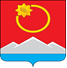 АДМИНИСТРАЦИЯ ТЕНЬКИНСКОГО ГОРОДСКОГО ОКРУГАМАГАДАНСКОЙ ОБЛАСТИП О С Т А Н О В Л Е Н И Е        08.10.2018 № 263-па                 п. Усть-ОмчугО внесении изменений в постановление администрации Тенькинского городского округа Магаданской области от 20 марта 2017г. № 92-па «Об утверждении муниципальной программы «Комплексное развитие коммунальной инфраструктуры Тенькинского городского округа» на 2017-2019 годы»Администрация Тенькинского городского округа Магаданской областип о с т а н о в л я е т:Внести в постановление  администрации Тенькинского городского округа Магаданской области 20 марта 2017 г. № 92-па «Об утверждении муниципальной программы «Комплексное развитие коммунальной инфраструктуры  Тенькинского городского округа» на 2017-2019 годы» следующие изменения:в муниципальной программе  «Комплексное развитие коммунальной
инфраструктуры  Тенькинского городского округа» на 2017-2019 годы» (далее - Программа), утверждённой указанным постановлением:1.1. Приложение № 1 «Система программных мероприятий муниципальной программы «Комплексное развитие коммунальной
инфраструктуры  Тенькинского городского округа» на 2017-2019 годы» к Программе изложить в редакции согласно приложению № 1 к настоящему постановлению.1.2. Приложение № 5 «План мероприятий муниципальной программы «Комплексное развитие коммунальной инфраструктуры  Тенькинского городского округа» на 2017-2019 годы»   к  Программе изложить в редакции согласно приложению № 2 к настоящему постановлению.2. Настоящее постановление подлежит официальному опубликованию (обнародованию).Глава Тенькинского городского округа                                         И.С. Бережной Система программных мероприятий муниципальной программы «Комплексное развитие коммунальной инфраструктуры Тенькинского городского округа» на 2017-2019 годы» (наименование муниципальной программы)________________________________________План мероприятий муниципальной программы«Комплексное развитие коммунальной инфраструктуры Тенькинского городского округа» на 2017-2019 годы» (наименование муниципальной программы)                                                                                                                                                                                                                                                                                                     »._____________________________Приложение № 1к постановлению администрацииТенькинского городского округаМагаданской областиот 08.10.2018 № 263-па«Приложение № 1к муниципальной программе«Комплексное развитие коммунальной инфраструктуры Тенькинского городского округа» на 2017-2019 годы»№   п/пНаименование мероприятияИсполнительИсточник финансированияСтоимость мероприятия, тыс. руб.Стоимость мероприятия, тыс. руб.Стоимость мероприятия, тыс. руб.Стоимость мероприятия, тыс. руб.№   п/пНаименование мероприятияИсполнительИсточник финансированиявсегов т.ч. по годамв т.ч. по годамв т.ч. по годам№   п/пНаименование мероприятияИсполнительИсточник финансированиявсего201720182019123456781.Итого по ПрограммеЮридические лица вне зависимости от организационно-правовой формы либо физические лица, определенные в соответствии с действующим законодательством о закупках товаров, работ и услугЮридические лица вне зависимости от организационно-правовой формы либо Всего: 37 657,0    22 982,7     4 500,0    12 174,3   1.Итого по ПрограммеЮридические лица вне зависимости от организационно-правовой формы либо физические лица, определенные в соответствии с действующим законодательством о закупках товаров, работ и услугЮридические лица вне зависимости от организационно-правовой формы либо ОБ 31 565,6    20 000,0              -     11 565,6   1.Итого по ПрограммеЮридические лица вне зависимости от организационно-правовой формы либо физические лица, определенные в соответствии с действующим законодательством о закупках товаров, работ и услугЮридические лица вне зависимости от организационно-правовой формы либо МБ   6 091,4   982,7     4 500,0         608,7   1.1.Поставка  силовых трансформаторов в целях обеспечения резерва для нужд коммунального хозяйства Тенькинского городского округа Магаданской областиЮридические лица вне зависимости от организационно-правовой формы либо физические лица, определенные в соответствии с действующим законодательством о закупках товаров, работ и услугЮридические лица вне зависимости от организационно-правовой формы либо Всего   2 143,2         946,3              -       1 196,9   1.1.Поставка  силовых трансформаторов в целях обеспечения резерва для нужд коммунального хозяйства Тенькинского городского округа Магаданской областиЮридические лица вне зависимости от организационно-правовой формы либо физические лица, определенные в соответствии с действующим законодательством о закупках товаров, работ и услугЮридические лица вне зависимости от организационно-правовой формы либо ОБ   2 035,8         899,0              -       1 136,8   1.1.Поставка  силовых трансформаторов в целях обеспечения резерва для нужд коммунального хозяйства Тенькинского городского округа Магаданской областиЮридические лица вне зависимости от организационно-правовой формы либо физические лица, определенные в соответствии с действующим законодательством о закупках товаров, работ и услугЮридические лица вне зависимости от организационно-правовой формы либо МБ      107,4           47,3              -            60,1   1.2.Поставка комплектующих для нужд электрокотельной п. Усть-Омчуг Тенькинского городского округа Магаданской областиЮридические лица вне зависимости от организационно-правовой формы либо физические лица, определенные в соответствии с действующим законодательством о закупках товаров, работ и услугЮридические лица вне зависимости от организационно-правовой формы либо Всего   1 940,1      1 940,1              -                 -    1.2.Поставка комплектующих для нужд электрокотельной п. Усть-Омчуг Тенькинского городского округа Магаданской областиЮридические лица вне зависимости от организационно-правовой формы либо физические лица, определенные в соответствии с действующим законодательством о закупках товаров, работ и услугЮридические лица вне зависимости от организационно-правовой формы либо ОБ   1 850,0      1 850,0              -                 -    1.2.Поставка комплектующих для нужд электрокотельной п. Усть-Омчуг Тенькинского городского округа Магаданской областиЮридические лица вне зависимости от организационно-правовой формы либо физические лица, определенные в соответствии с действующим законодательством о закупках товаров, работ и услугЮридические лица вне зависимости от организационно-правовой формы либо МБ        90,1           90,1              -                 -    1.3.Приобретение трубной продукции для замены сетей тепло-водоснабжения в Тенькинском городском округе Магаданской областиЮридические лица вне зависимости от организационно-правовой формы либо физические лица, определенные в соответствии с действующим законодательством о закупках товаров, работ и услугЮридические лица вне зависимости от организационно-правовой формы либо Всего   6 819,7      2 399,4              -       4 420,3   1.3.Приобретение трубной продукции для замены сетей тепло-водоснабжения в Тенькинском городском округе Магаданской областиЮридические лица вне зависимости от организационно-правовой формы либо физические лица, определенные в соответствии с действующим законодательством о закупках товаров, работ и услугЮридические лица вне зависимости от организационно-правовой формы либо ОБ   6 535,5      2 336,0              -       4 199,5   1.3.Приобретение трубной продукции для замены сетей тепло-водоснабжения в Тенькинском городском округе Магаданской областиЮридические лица вне зависимости от организационно-правовой формы либо физические лица, определенные в соответствии с действующим законодательством о закупках товаров, работ и услугЮридические лица вне зависимости от организационно-правовой формы либо МБ      284,2           63,4              -          220,8   1.4.Приобретение материалов (запорной арматуры) для нужд водопроводного и теплового хозяйства Тенькинского городского округа Магаданской областиЮридические лица вне зависимости от организационно-правовой формы либо физические лица, определенные в соответствии с действующим законодательством о закупках товаров, работ и услугЮридические лица вне зависимости от организационно-правовой формы либо Всего   5 286,0      2 552,3              -       2 733,7   1.4.Приобретение материалов (запорной арматуры) для нужд водопроводного и теплового хозяйства Тенькинского городского округа Магаданской областиЮридические лица вне зависимости от организационно-правовой формы либо физические лица, определенные в соответствии с действующим законодательством о закупках товаров, работ и услугЮридические лица вне зависимости от организационно-правовой формы либо ОБ   5 097,1      2 500,0              -       2 597,1   1.4.Приобретение материалов (запорной арматуры) для нужд водопроводного и теплового хозяйства Тенькинского городского округа Магаданской областиЮридические лица вне зависимости от организационно-правовой формы либо физические лица, определенные в соответствии с действующим законодательством о закупках товаров, работ и услугЮридические лица вне зависимости от организационно-правовой формы либо МБ      188,9           52,3              -          136,6   1.5.Ремонт аэротенка №2 на очистных сооружениях п. Усть-ОмчугЮридические лица вне зависимости от организационно-правовой формы либо физические лица, определенные в соответствии с действующим законодательством о закупках товаров, работ и услугЮридические лица вне зависимости от организационно-правовой формы либо Всего   1 086,5      1 086,5              -                 -    1.5.Ремонт аэротенка №2 на очистных сооружениях п. Усть-ОмчугЮридические лица вне зависимости от организационно-правовой формы либо физические лица, определенные в соответствии с действующим законодательством о закупках товаров, работ и услугЮридические лица вне зависимости от организационно-правовой формы либо ОБ   1 032,0      1 032,0              -                 -    1.5.Ремонт аэротенка №2 на очистных сооружениях п. Усть-ОмчугЮридические лица вне зависимости от организационно-правовой формы либо физические лица, определенные в соответствии с действующим законодательством о закупках товаров, работ и услугЮридические лица вне зависимости от организационно-правовой формы либо МБ        54,5           54,5              -                 -    1.6.Поставка стали листовой для нужд котельных Тенькинского городского округа Магаданской областиЮридические лица вне зависимости от организационно-правовой формы либо физические лица, определенные в соответствии с действующим законодательством о закупках товаров, работ и услугЮридические лица вне зависимости от организационно-правовой формы либо Всего      893,9         893,9              -                 -    1.6.Поставка стали листовой для нужд котельных Тенькинского городского округа Магаданской областиЮридические лица вне зависимости от организационно-правовой формы либо физические лица, определенные в соответствии с действующим законодательством о закупках товаров, работ и услугЮридические лица вне зависимости от организационно-правовой формы либо ОБ      840,0         840,0              -                 -    1.6.Поставка стали листовой для нужд котельных Тенькинского городского округа Магаданской областиЮридические лица вне зависимости от организационно-правовой формы либо физические лица, определенные в соответствии с действующим законодательством о закупках товаров, работ и услугЮридические лица вне зависимости от организационно-правовой формы либо МБ        53,9           53,9              -                 -    1.7.Поставка насосного оборудования для нужд котельных  Тенькинского городского округа Магаданской областиЮридические лица вне зависимости от организационно-правовой формы либо физические лица, определенные в соответствии с действующим законодательством о закупках товаров, работ и услугЮридические лица вне зависимости от организационно-правовой формы либо Всего   4 463,9      1 971,7              -       2 492,2   1.7.Поставка насосного оборудования для нужд котельных  Тенькинского городского округа Магаданской областиЮридические лица вне зависимости от организационно-правовой формы либо физические лица, определенные в соответствии с действующим законодательством о закупках товаров, работ и услугЮридические лица вне зависимости от организационно-правовой формы либо ОБ   4 240,6      1 873,0              -       2 367,6   1.7.Поставка насосного оборудования для нужд котельных  Тенькинского городского округа Магаданской областиЮридические лица вне зависимости от организационно-правовой формы либо физические лица, определенные в соответствии с действующим законодательством о закупках товаров, работ и услугЮридические лица вне зависимости от организационно-правовой формы либо МБ      223,3           98,7              -          124,6   1.8.Поставка тепло-изоляционных материалов для нужд водопроводного и теплового хозяйства Тенькинского городского округа Магаданской областиЮридические лица вне зависимости от организационно-правовой формы либо физические лица, определенные в соответствии с действующим законодательством о закупках товаров, работ и услугЮридические лица вне зависимости от организационно-правовой формы либо Всего   2 304,8         973,6              -       1 331,2   1.8.Поставка тепло-изоляционных материалов для нужд водопроводного и теплового хозяйства Тенькинского городского округа Магаданской областиЮридические лица вне зависимости от организационно-правовой формы либо физические лица, определенные в соответствии с действующим законодательством о закупках товаров, работ и услугЮридические лица вне зависимости от организационно-правовой формы либо ОБ   2 182,6         918,0              -       1 264,6   1.8.Поставка тепло-изоляционных материалов для нужд водопроводного и теплового хозяйства Тенькинского городского округа Магаданской областиЮридические лица вне зависимости от организационно-правовой формы либо физические лица, определенные в соответствии с действующим законодательством о закупках товаров, работ и услугЮридические лица вне зависимости от организационно-правовой формы либо МБ      122,2           55,6              -            66,6   1.9.Поставка оборудования (комплектующие для конвейера ШЗУ: цепи, рештаки) для нужд котельных п. Омчак, п. Молодежный Юридические лица вне зависимости от организационно-правовой формы либо физические лица, определенные в соответствии с действующим законодательством о закупках товаров, работ и услугЮридические лица вне зависимости от организационно-правовой формы либо Всего   1 717,4      1 717,4              -                 -    1.9.Поставка оборудования (комплектующие для конвейера ШЗУ: цепи, рештаки) для нужд котельных п. Омчак, п. Молодежный Юридические лица вне зависимости от организационно-правовой формы либо физические лица, определенные в соответствии с действующим законодательством о закупках товаров, работ и услугЮридические лица вне зависимости от организационно-правовой формы либо ОБ   1 684,0      1 684,0              -                 -    1.9.Поставка оборудования (комплектующие для конвейера ШЗУ: цепи, рештаки) для нужд котельных п. Омчак, п. Молодежный Юридические лица вне зависимости от организационно-правовой формы либо физические лица, определенные в соответствии с действующим законодательством о закупках товаров, работ и услугЮридические лица вне зависимости от организационно-правовой формы либо МБ        33,4           33,4              -                 -    1.10.Поставка дымовой трубы в п. Омчак Тенькинского городского округа Магаданской областиЮридические лица вне зависимости от организационно-правовой формы либо физические лица, определенные в соответствии с действующим законодательством о закупках товаров, работ и услугЮридические лица вне зависимости от организационно-правовой формы либо Всего   1 482,4      1 482,4              -                 -    1.10.Поставка дымовой трубы в п. Омчак Тенькинского городского округа Магаданской областиЮридические лица вне зависимости от организационно-правовой формы либо физические лица, определенные в соответствии с действующим законодательством о закупках товаров, работ и услугЮридические лица вне зависимости от организационно-правовой формы либо ОБ   1 408,0      1 408,0              -                 -    1.10.Поставка дымовой трубы в п. Омчак Тенькинского городского округа Магаданской областиЮридические лица вне зависимости от организационно-правовой формы либо физические лица, определенные в соответствии с действующим законодательством о закупках товаров, работ и услугЮридические лица вне зависимости от организационно-правовой формы либо МБ        74,4           74,4              -                 -    1.11.Поставка оборудования (редуктор, шурующая планка, дымосос) для нужд котельной п. Мадаун  Тенькинского городского округа Магаданской областиЮридические лица вне зависимости от организационно-правовой формы либо физические лица, определенные в соответствии с действующим законодательством о закупках товаров, работ и услугЮридические лица вне зависимости от организационно-правовой формы либо Всего      341,9         341,9              -                 -    1.11.Поставка оборудования (редуктор, шурующая планка, дымосос) для нужд котельной п. Мадаун  Тенькинского городского округа Магаданской областиЮридические лица вне зависимости от организационно-правовой формы либо физические лица, определенные в соответствии с действующим законодательством о закупках товаров, работ и услугЮридические лица вне зависимости от организационно-правовой формы либо ОБ      325,0         325,0              -                 -    1.11.Поставка оборудования (редуктор, шурующая планка, дымосос) для нужд котельной п. Мадаун  Тенькинского городского округа Магаданской областиЮридические лица вне зависимости от организационно-правовой формы либо физические лица, определенные в соответствии с действующим законодательством о закупках товаров, работ и услугЮридические лица вне зависимости от организационно-правовой формы либо МБ        16,9           16,9              -                 -    1.12.Утепление бака-аккумулятора V300м3 на Центральной котельной п.Усть-ОмчугЮридические лица вне зависимости от организационно-правовой формы либо физические лица, определенные в соответствии с действующим законодательством о закупках товаров, работ и услугЮридические лица вне зависимости от организационно-правовой формы либо Всего      889,8         889,8              -                 -    1.12.Утепление бака-аккумулятора V300м3 на Центральной котельной п.Усть-ОмчугЮридические лица вне зависимости от организационно-правовой формы либо физические лица, определенные в соответствии с действующим законодательством о закупках товаров, работ и услугЮридические лица вне зависимости от организационно-правовой формы либо ОБ      846,0         846,0              -                 -    1.12.Утепление бака-аккумулятора V300м3 на Центральной котельной п.Усть-ОмчугЮридические лица вне зависимости от организационно-правовой формы либо физические лица, определенные в соответствии с действующим законодательством о закупках товаров, работ и услугЮридические лица вне зависимости от организационно-правовой формы либо МБ        43,8           43,8              -                 -    1.13.Ремонт высоковольтной линии (фидер №1) в п. Мадаун, Тенькинский район, Магаданская обл.Юридические лица вне зависимости от организационно-правовой формы либо физические лица, определенные в соответствии с действующим законодательством о закупках товаров, работ и услугЮридические лица вне зависимости от организационно-правовой формы либо Всего   2 584,4      2 584,4              -                 -    1.13.Ремонт высоковольтной линии (фидер №1) в п. Мадаун, Тенькинский район, Магаданская обл.Юридические лица вне зависимости от организационно-правовой формы либо физические лица, определенные в соответствии с действующим законодательством о закупках товаров, работ и услугЮридические лица вне зависимости от организационно-правовой формы либо ОБ   2 455,0      2 455,0              -                 -    1.13.Ремонт высоковольтной линии (фидер №1) в п. Мадаун, Тенькинский район, Магаданская обл.Юридические лица вне зависимости от организационно-правовой формы либо физические лица, определенные в соответствии с действующим законодательством о закупках товаров, работ и услугЮридические лица вне зависимости от организационно-правовой формы либо МБ      129,4         129,4              -                 -    1.14.Поставка дробильного оборудования для центральной котельной п. Усть-ОмчугЮридические лица вне зависимости от организационно-правовой формы либо физические лица, определенные в соответствии с действующим законодательством о закупках товаров, работ и услугЮридические лица вне зависимости от организационно-правовой формы либо Всего   1 059,7      1 059,7              -                 -    1.14.Поставка дробильного оборудования для центральной котельной п. Усть-ОмчугЮридические лица вне зависимости от организационно-правовой формы либо физические лица, определенные в соответствии с действующим законодательством о закупках товаров, работ и услугЮридические лица вне зависимости от организационно-правовой формы либо ОБ   1 034,0      1 034,0              -                 -    1.14.Поставка дробильного оборудования для центральной котельной п. Усть-ОмчугЮридические лица вне зависимости от организационно-правовой формы либо физические лица, определенные в соответствии с действующим законодательством о закупках товаров, работ и услугЮридические лица вне зависимости от организационно-правовой формы либо МБ        25,7           25,7              -                 -    1.15.Поставка комплектующих для нужд котельных Тенькинского городского округаЮридические лица вне зависимости от организационно-правовой формы либо физические лица, определенные в соответствии с действующим законодательством о закупках товаров, работ и услугЮридические лица вне зависимости от организационно-правовой формы либо Всего      143,3         143,3              -                 -    1.15.Поставка комплектующих для нужд котельных Тенькинского городского округаЮридические лица вне зависимости от организационно-правовой формы либо физические лица, определенные в соответствии с действующим законодательством о закупках товаров, работ и услугЮридические лица вне зависимости от организационно-правовой формы либо ОБ             -                 -               -                 -    1.15.Поставка комплектующих для нужд котельных Тенькинского городского округаЮридические лица вне зависимости от организационно-правовой формы либо физические лица, определенные в соответствии с действующим законодательством о закупках товаров, работ и услугЮридические лица вне зависимости от организационно-правовой формы либо МБ      143,3         143,3              -                 -    1.16.Ремонт наружных сетей горячего водоснабжения в п. Усть-ОмчугЮридические лица вне зависимости от организационно-правовой формы либо физические лица, определенные в соответствии с действующим законодательством о закупках товаров, работ и услугЮридические лица вне зависимости от организационно-правовой формы либо Всего  1 907,0               -      1 907,0               -    1.16.Ремонт наружных сетей горячего водоснабжения в п. Усть-ОмчугЮридические лица вне зависимости от организационно-правовой формы либо физические лица, определенные в соответствии с действующим законодательством о закупках товаров, работ и услугЮридические лица вне зависимости от организационно-правовой формы либо ОБ             -                 -               -                 -    1.16.Ремонт наружных сетей горячего водоснабжения в п. Усть-ОмчугЮридические лица вне зависимости от организационно-правовой формы либо физические лица, определенные в соответствии с действующим законодательством о закупках товаров, работ и услугЮридические лица вне зависимости от организационно-правовой формы либо МБ  1 907,0               -      1 907,0               -    1.17.Поставка оборудования для организации водно-химического режима котельных п. Усть-Омчуг, п. Омчак Юридические лица вне зависимости от организационно-правовой формы либо физические лица, определенные в соответствии с действующим законодательством о закупках товаров, работ и услугЮридические лица вне зависимости от организационно-правовой формы либо Всего  116,8                -      116,8                -    1.17.Поставка оборудования для организации водно-химического режима котельных п. Усть-Омчуг, п. Омчак Юридические лица вне зависимости от организационно-правовой формы либо физические лица, определенные в соответствии с действующим законодательством о закупках товаров, работ и услугЮридические лица вне зависимости от организационно-правовой формы либо ОБ             -                 -               -                 -    1.17.Поставка оборудования для организации водно-химического режима котельных п. Усть-Омчуг, п. Омчак Юридические лица вне зависимости от организационно-правовой формы либо физические лица, определенные в соответствии с действующим законодательством о закупках товаров, работ и услугЮридические лица вне зависимости от организационно-правовой формы либо МБ  116,8                -      116,8                -    1.18.Субсидии на подготовку объектов коммунальной инфраструктуры Тенькинского городского округа к осенне-зимнему периодуЮридические лица вне зависимости от организационно-правовой формы либо физические лица, определенные в соответствии с действующим законодательством о закупках товаров, работ и услугЮридические лица вне зависимости от организационно-правовой формы либо Всего  2 476,2               -      2 476,2               -    1.18.Субсидии на подготовку объектов коммунальной инфраструктуры Тенькинского городского округа к осенне-зимнему периодуЮридические лица вне зависимости от организационно-правовой формы либо физические лица, определенные в соответствии с действующим законодательством о закупках товаров, работ и услугЮридические лица вне зависимости от организационно-правовой формы либо ОБ             -                 -                 -                 -    1.18.Субсидии на подготовку объектов коммунальной инфраструктуры Тенькинского городского округа к осенне-зимнему периодуЮридические лица вне зависимости от организационно-правовой формы либо физические лица, определенные в соответствии с действующим законодательством о закупках товаров, работ и услугЮридические лица вне зависимости от организационно-правовой формы либо МБ  2 476,2               -      2 476,2               -    2.Итого на софинансирование  мероприятийЮридические лица вне зависимости от организационно-правовой формы либо физические лица, определенные в соответствии с действующим законодательством о закупках товаров, работ и услугЮридические лица вне зависимости от организационно-правовой формы либо МБ      839,4         839,4    -  - ».Приложение № 2к постановлению администрацииТенькинского городского округаМагаданской областиот 08.10.2018 № 263-па«Приложение № 5к муниципальной программе«Комплексное развитие коммунальной инфраструктуры Тенькинского городского округа» на 2017-2019 годы»№ п/пНаименование мероприятияСрок реализации мероприятияСрок реализации мероприятияСрок реализации мероприятияСрок реализации мероприятияСрок реализации мероприятияСрок реализации мероприятияСрок реализации мероприятияСрок реализации мероприятияСрок реализации мероприятияСрок реализации мероприятияСрок реализации мероприятияСрок реализации мероприятияОтветственный исполнитель№ п/пНаименование мероприятия201720172017201720182018201820182019201920192019Ответственный исполнитель№ п/пНаименование мероприятияIкв-лII кв-лIII кв-лIV кв-лIкв-лII кв-лIII кв-лIV кв-лIкв-лII кв-лIII кв-лIV кв-лОтветственный исполнитель1234567891011121314151.1.Поставка  силовых трансформаторов в целях обеспечения резерва для нужд коммунального хозяйства Тенькинского городского округа Магаданской областиххххКомитет ЖКХ 1.2.Поставка комплектующих для нужд электрокотельной п.Усть-Омчуг Тенькинского городского округа Магаданской областиххКомитет ЖКХ 1.3.Приобретение трубной продукции для замены сетей тепло-водоснабжения в Тенькинском городском округе Магаданской областиххххКомитет ЖКХ 1.4.Приобретение материалов (запорной арматуры) для нужд водопроводного и теплового хозяйства Тенькинского городского округа Магаданской областиххххКомитет ЖКХ 1.5.Ремонт аэротенка №2 на очисных сооружениях п. Усть-ОмчугххКомитет ЖКХ 1.6.Поставка стали листовой для нужд котельных Тенькинского городского округа Магаданской областиххКомитет ЖКХ 1.7.Поставка насосного оборудования для нужд котельных  Тенькинского городского округа Магаданской областиххххКомитет ЖКХ 1.8.Поставка тепло-изоляционных материалов для нужд водопроводного и теплового хозяйства Тенькинского городского округа Магаданской областиххххКомитет ЖКХ 1.9.Поставка оборудования (комплектующие для конвейера ШЗУ: цепи, рештаки) для нужд котельных п. Омчак, п. Молодежный ххКомитет ЖКХ 1.10.Поставка дымовой трубы в п. Омчак Тенькинского городского округа Магаданской областиххКомитет ЖКХ 1.11.Поставка оборудования ( редуктор, шурующая планка, дымосос) для нужд котельной п.Мадаун  Тенькинского городского округа Магаданской областиххКомитет ЖКХ 1.12.Утепление бака-аккумулятора V300м3 на Центральной котельной п.Усть-ОмчугххКомитет ЖКХ 1.13.Ремонт высоковольтной линии (фидер №1) в п.Мадаун, Тенькинский район,Магаданская обл.ххКомитет ЖКХ 1.14.Поставка дробильного оборудования для центральной котельной п. Усть-ОмчугххКомитет ЖКХ 1.15.Поставка комплектующих для нужд котельных Тенькинского городского округаххКомитет ЖКХ 1.16.Ремонт наружных сетей горячего водоснабжения в п. Усть-ОмчугхКомитет ЖКХ 1.17.Поставка оборудования для организации водно-химического режима котельных п. Усть-Омчуг, п. ОмчакхКомитет ЖКХ 1.18.Субсидии на подготовку объектов коммунальной инфраструктуры Тенькинского городского округа к осенне-зимнему периодуххКомитет ЖКХ 